муниципальное автономное дошкольное образовательное учреждение                       Городского округа «город Ирбит» Свердловской области «Детский сад №23»Представления опыта «Пластиковая фантазия»	Вот уже второй год мы не выкидываем пластик, а используем его вторично. Из него можно сделать разлнообразные игрушки для детей, украсить участок и ногое другое. В этом году у нас в детском саду прошел конкурс игрушек и поделок  из пластика «Пластиковая фееерия», в которой наша группа «Фантазёры заняла 1 место. Мы оформили участок: сделали флажки на веранду и корабль, повесили цветочки и бабочки для развития силы дыхания, а так же можно наблюдать какой ветер и куда дует, яблочки из бутылок повесили на яблоню на участке. Много изготовили музыкальных инструментов: шумелки, барабаны, ксилофон и другие. Для  сюжетных игр появились бинокли. Сделали транспорт из бутылок и дома для игр по правилам дорожного движения. Используя  пятилтровые бутылки, срезали горлышко и получилось для забрасывание шариков в горизонтальную цель разной высоты. Сделаны кольца для забрасывания.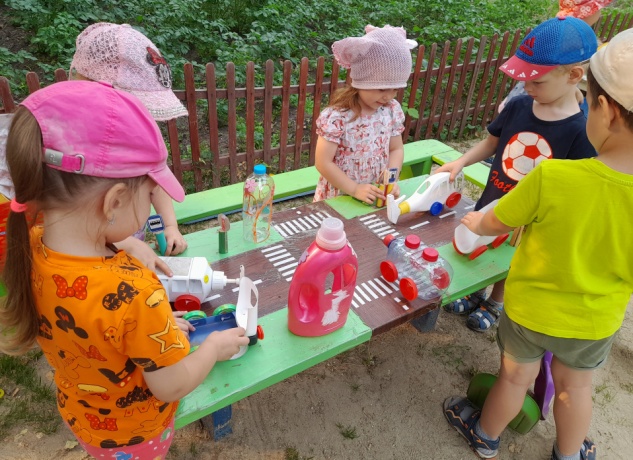 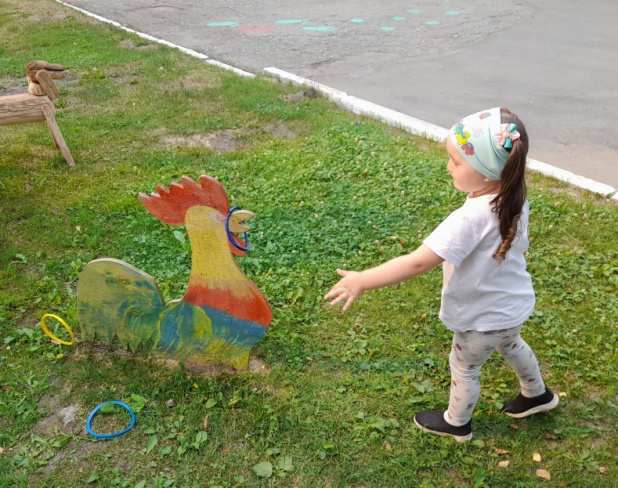 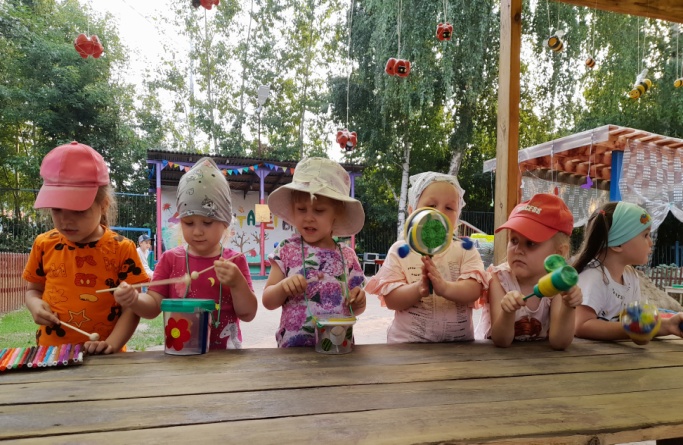 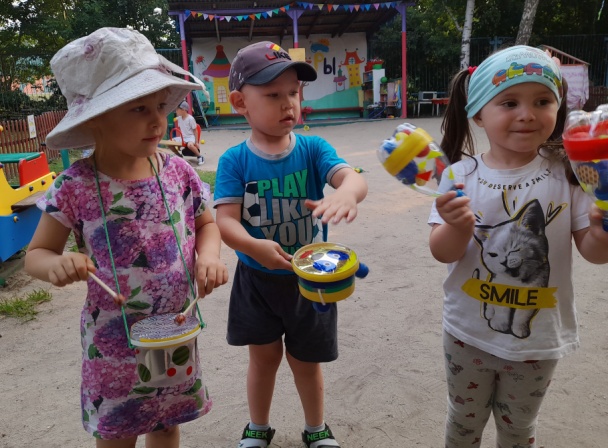 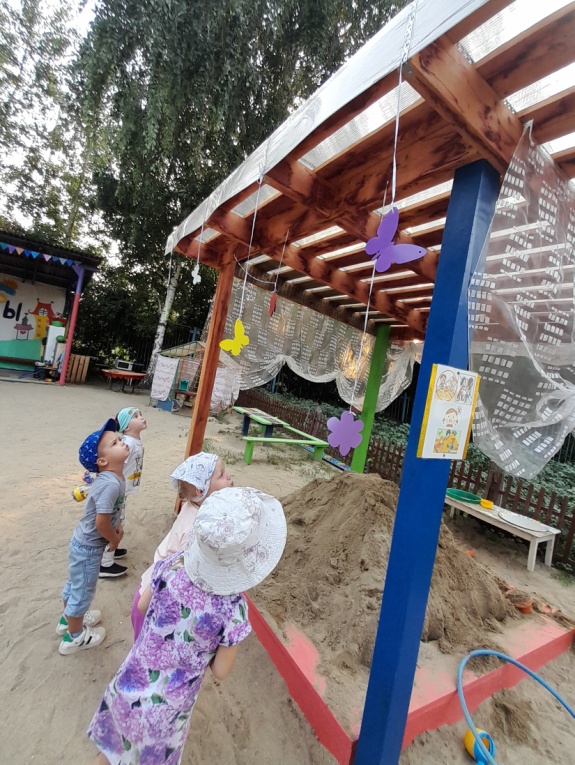 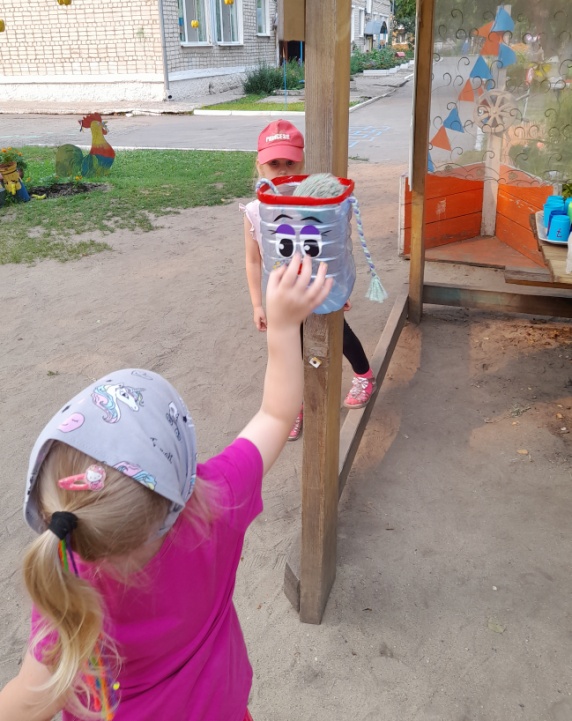 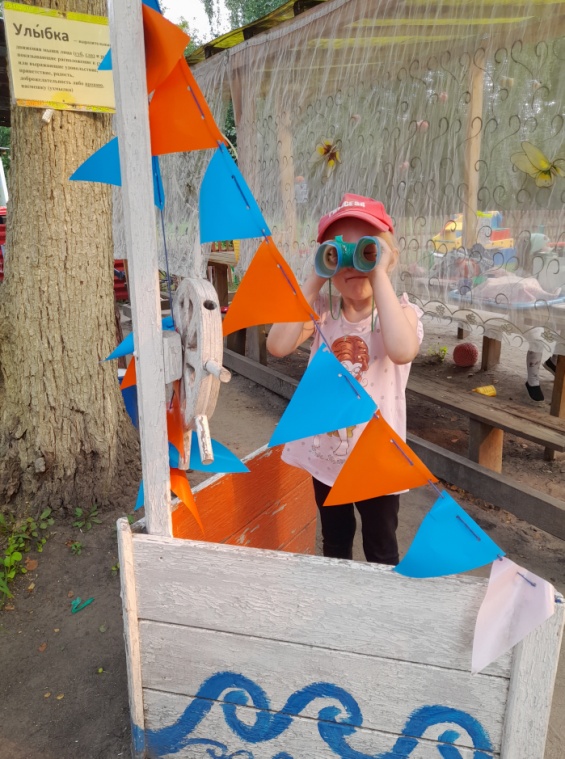 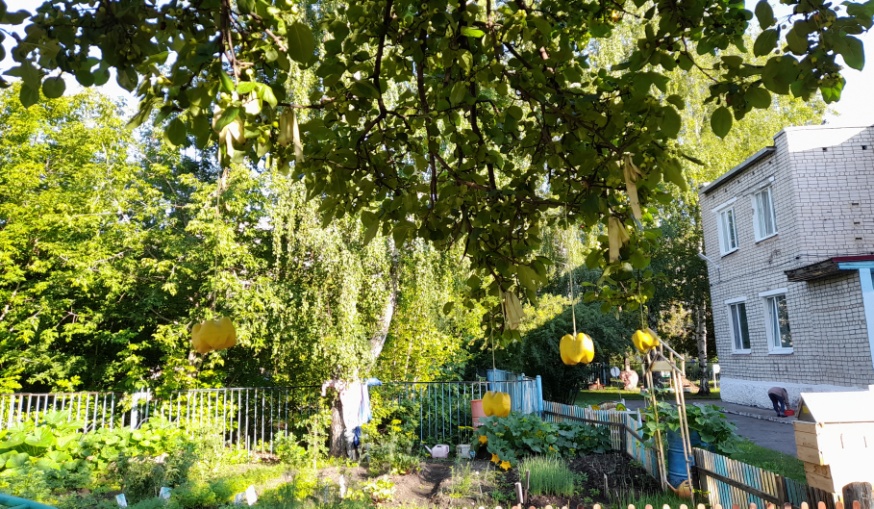 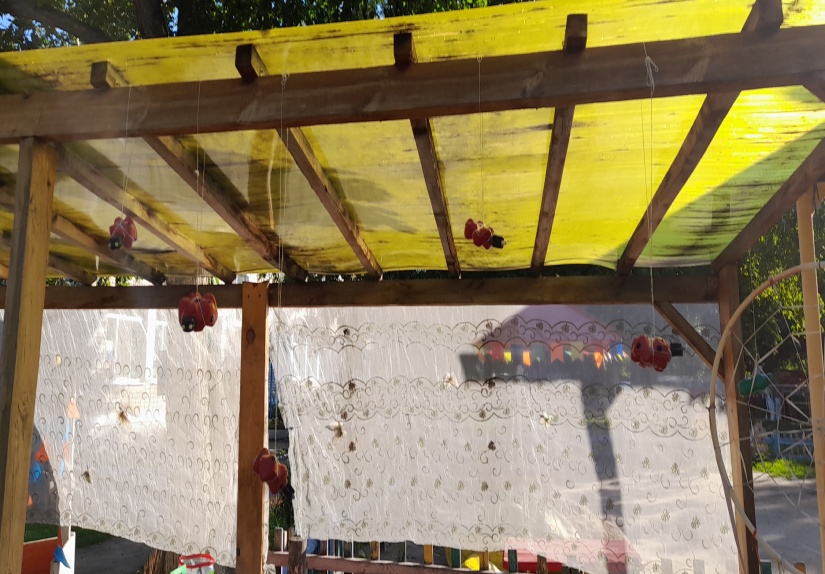 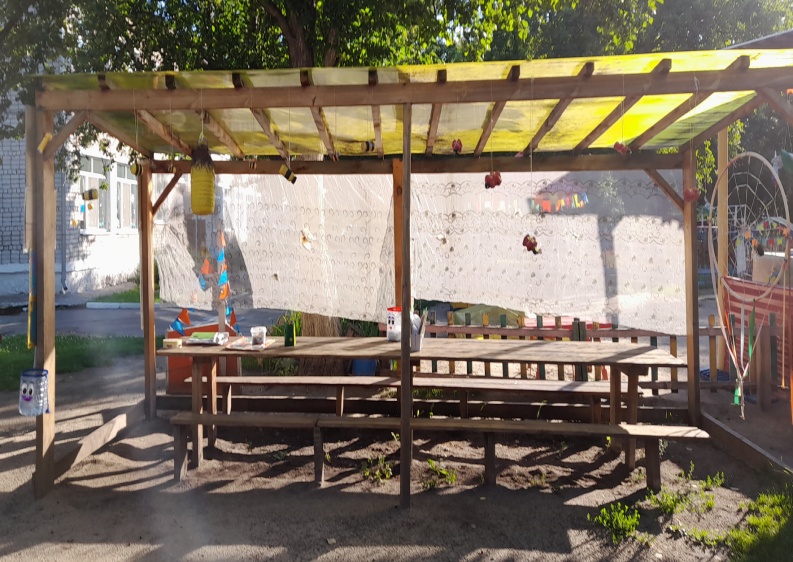 